ESCOLA _________________________________DATA:_____/_____/_____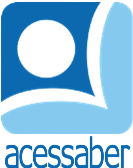 PROF:_______________________________________TURMA:___________NOME:________________________________________________________PROBLEMAS DE ADIÇÃOUm ônibus rodou 23 quilômetros pela manhã, 21 durante a tarde e 13 quilômetros no período da noite. Quantos quilômetros esse ônibus percorreu?R: Emanuelly possuía 22 bolinhas e jogando com Vitor Hugo ganhou 40. Com quantas bolinhas ela ficou?R: Seu Pedro tinha 84 vaquinhas e comprou mais 135. Com quantas vaquinhas ele ficou?R: Ana guarda 40 sapatos em sua sapateira, 6 em seu guarda-roupa e 18 na casa da sua mãe. Quantos sapatos ela tem ao todo?R: Miguel, em seu sitio, tem um pomar com muita variedade de frutas. Ele colheu na segunda, 35 amoras e 52 tangerinas. Na terça ele colheu 89 amoras e 72 tangerinas. Quantas frutas ele colheu no total?R: Enzo ganhou RS 62,00 de seu pai e RS 120,70 de sua mãe. Quanto ele tem ao todo?R: 